Для 11-х класів  Зарубіжна літератураТема: Габріель Гарсіа Маркес „Стариган з крилами”.  Проблематика та система образів твору. Філософсько-етичний сенс зустрічі ангела з людьмиШановні 11-класники! Сьогодні ми маємо осягнути зміст філософського оповідання Г.Г. Маркеса, колумбійського письменника і публіциста, «Стариган з крилами», саме в ньому виявилися особливості світобачення письменника. Це оповідання  увійшло до збірки «Незвичайна й сумна історія про довірливу Ерендиру та її жорстоку бабку» (1972). А 10 грудня 1982 року король Швеції Карл-Густав вручив колумбійському письменникові Габріелю Гарсіа Маркесу відзнаку Нобелівської премії «за романи й оповідання, в яких фантастичні й реалістичні елементи поєднані заради створення щедрого світу, в якому відбито життя й суперечності Латиноамериканського континенту».КРОК 1. Але для того, щоб дійсно   зрозуміти твір, треба спочатку ознайомитися з особистістю автора за посиланням https://www.youtube.com/watch?v=lao31zyLXtU&ab_channel=%D0%A1%D0%BD%D1%96%D0%B4%D0%B0%D0%BD%D0%BE%D0%BA%D0%B71%2B1КРОК 2. Оповідання «Стариган з крилами» дуже невелике за обсягом. Його можна прослухати за 14 хвилин за посиланням https://www.youtube.com/watch?v=S2pA2c3cwCI&ab_channel=%D0%97%D0%B0%D1%80%D1%83%D0%B1%D1%96%D0%B6%D0%BD%D0%B0%D0%9B%D1%96%D1%82%D0%B5%D1%80%D0%B0%D1%82%D1%83%D1%80%D0%B0або прочитати скорочено за посиланням https://www.ukrlib.com.ua/styslo-zl/printit.php?tid=5646КРОК 3. Аналізуючи твір, заповніть схему–конспект у зошиті із зарубіжної літератури1.«Магічний реалізм», творчий метод Маркеса, - це …Характерні риси «магічного реалізму»:2.Рік написання твору  …3. Особливість жанру  …4 Тема  …5. Прблематика  …6. Символічне значення образів  …7. Ідея  …8. Про що попереджає автор?_________________________________________________________________________________________________ КРОК 4. Ідейно-художній аналіз твору4.1. Уважно опрацюйте презентацію за посиланням https://vseosvita.ua/library/prezentacia-gabriel-garsia-markes-starigan-iz-krilami-vcitel-siavramenko-232831.html навчальне відео за посиланням https://www.youtube.com/watch?v=W7kwPLwZU_Q&ab_channel=%D0%97%D0%B0%D1%80%D1%83%D0%B1%D1%96%D0%B6%D0%BD%D0%B0%D0%9B%D1%96%D1%82%D0%B5%D1%80%D0%B0%D1%82%D1%83%D1%80%D0%B04.2.Щоб з’ясувати ідею твору, пропоную переглянути відео за посиланням https://www.youtube.com/watch?v=JUhLvrmvNOw&feature=youtu.be&ab_channel=elena78178ВИСНОВОК: незважаючи на драматичне забарвлення, оповідання Маркеса не звучить приречено, безнадійно. Саме тому ангел не помирає, а, навпаки, одужує. У нього виростають могутні крила, і він відлітає у піднебесся. Чи повернеться він на грішну землю? Це запитання залишається без відповіді. Але письменникові та читачеві хочеться вірити, що повернеться… Повернеться тоді, коли люди стануть морально досконалішими.КРОК 5. Якщо залишилися нерозв’язані питання, зверніться до ДОДАТКОВОГО МАТЕРІАЛУ «Магічний реалізм»: творчий метод чи латиноамериканський спосіб мислення?	Щоб краще зрозуміти світобачення Габріеля Маркеса, звернемося до його вислову: «…Я – реаліст, адже вірю, що у Латинській Америці все можливо, все реально… і ця форма реальності може дати дещо нове світовій літературі».	Особливість твору – поєднання реалістичного і фантастичного, комічного і серйозного. Тому манеру письма Маркеса називають «магічним реалізмом».      Даний термін складається з двох протилежних понять: - «реалізм» і «магічний».     Чи мають ці слова щось спільне? (Реальність і магія – це речі, які начебто не можна поєднати, тому що вони за своєю суттю мають антонімічний характер. Це поєднання непоєднуваного). 	 «Магічний реалізм» - умовна назва модерністської течії, для якої характерно змалювання національних традицій, переплетення чарівного, що притаманне міфам, та побутового, сучасності та історії.Характерні риси:«фантастична» дійсність;широке змалювання національних традицій;переплетення чарівного та побутового;сучасність та історія;міфологізм;пародія та іронія;умовно-суб'єктивний час;зв'язок із народним буттям;Проблематика оповідання «Стариган з крилами»: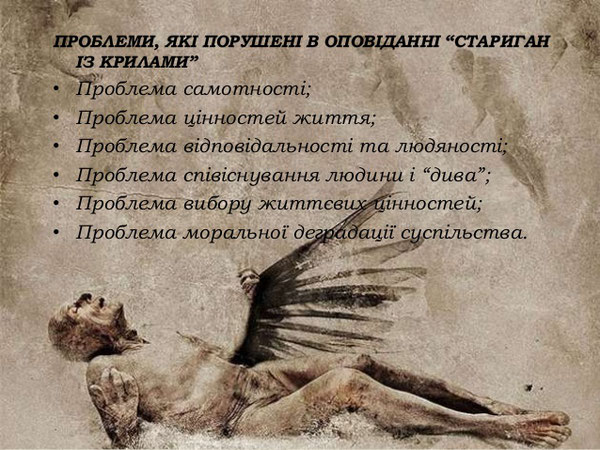 Філософський сенс зустрічі янгола з людьми.       Жителі невеличкого селища Пелайо та Елісенда надзвичайно заклопотані своїми справами. Дощ не припиняється уже впродовж трьох діб. У такунегоду подружжя знаходить на своєму подвір’ї старого, лисого жебрака, вподертому одязі, який не мав змоги підвестися через велетенські крила, якітак природньо виглядали із-за спини. Коли люди трохи отямилися, дійшливисновку, щоб перед ними янгол. Парадоксально, та ми звикли уявляти собіїх зовсім по-іншому…Посланці Господні мають бути білосніжні, прекрасні,витончені…Усі життєві негаразди і біди є місцем для зустрічі з Богом. І цейАнгел теж прийшов в той момент, коли цього потребувала не лише родинаПелайо, але й усі жителі селища.        Чому в такому вигляді? Напевно, щоб відобразити глибину душі і помислів цих людей. Адже, із прибуттям ангела ніхто з них не змінився, духовно не очистився, їхні серця не тягнулися до світла. Ці люди просто звикли жити своїм приземленим безкрилим життям, зовсім не усвідомлюючи сутність людського призначення на землі. Мірилом людських взаємин стають не любов, повага, добро, а гроші, матеріальні здобутки. Янгол, утілення, духовного, стає засобом збагачення.      Цим оповіданням Г.Гарсіа Маркес хотів людство попередити і показати, як близько ми до«безкрилої» катастрофи… Люди не здатні сприйняти високі, благородніістини, вони перебувають у полоні байдужості, корисливості, розрахунку.Але автор має надію на краще, тому ангел не помирає, а одужує і відлітає впіднебесся.     Люди, які оточують янгола, настільки поринули в буденність, що навіть не заслуговують на покарання (про нагороду взагалі не йдеться). Не лише посланця вищих сил, а навіть живу істоту, рівну собі, не бачать вони в янголі, але роблять це швидше через душевну обмеженість, ніж зі злої волі, якої також нема. Вони не розуміють, що роблять,— і янгол просто летить від них, позбавляє дива своєї присутності, бо вони не варті цього дива. А разом із ним іде від людей щось чарівне й важливе, чого вони не розпізнали й не збагнули.Система образів творуХлопчик – це відображення жорстокого, хворого суспільства. Здавалося б , що дитина – це символ чистоти душі, без гріховності. Та він байдуже ставиться до появи гостя, грався у курнику і заразив старигана вітряною віспою. Хвороба дитини – символ неблагополуччя людства, яке хворіє на зло. Пелайо - втілення прагматизму. Елісенда – добра, але прагматична людина.Жінка-павук – символ деградації суспільства.Отець Гонзага – це обмежений чоловік, немилосердний священик без віри.Образи світу природи: дощ – символ необхідності духовного очищення землі; морська стихія – бурхливе й суперечне життя; морський вітер – відчуття свободи; калюжа – уособлення життєвого бруду, життя без милосердя і доброти.Клітка, курник, дім з гратами – обмеженість жалюгідного існування.Селище без назви – модель людства. Поведінка людей підкреслює, що душі у них злі, черстві, грішні. Вони наглухо закриті для божественних істин. А найстрашніше, що янгола сприймають за циркову звірину, яка за їжу виконує забаганки натовпу.Хвороба ангела – символ знехтування віри. Відновлені крила – символ духовного злету людини.Політ ангела – утвердження незгасності справжніх духовних цінностей, які не можна знищити.        Саме про таких людей, які мають крила, говориться у вірші «Крила»Ліни Костенко: «Вони, ті крила не з пуху - пір’я, А з правди,  чесноти і довір’я…»Тема твору: зображення моральної деградації людства, бездуховності на прикладі історії зустрічі людей з прекрасним, яке вони не здатні були зрозуміти. Це твір-попередження, засторога: людство втрачає духовність.КРОК 6.  З метою узагальнення пропоную переглянути буктрейлер по книзі Ґабріеля Ґарсія Маркеса «Стариган з крилами» за посиланнямhttps://www.youtube.com/watch?v=TU9alsV8u8k&ab_channel=InnaLevchenko !!! Д/З: 1) конспект уроку сфотографувати/отсканувати, надіслати на ел. пошту ліцею «для О.А»;2) підготуватися до КР «Творчість Хемінгуєя, Маркеса» ( текти творів, конспекти в зошитах, уроки З/Л на сайті ліцею) КР 08.05.2020